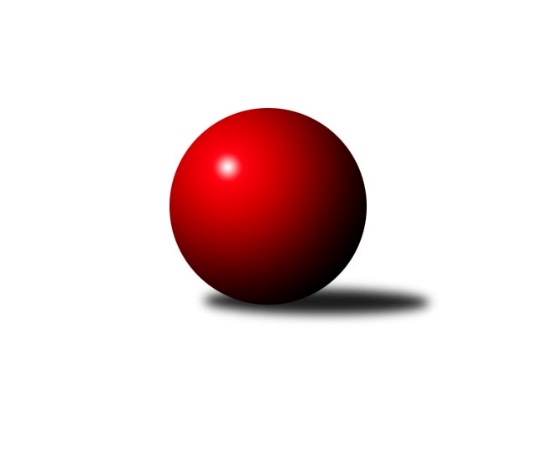 Č.11Ročník 2023/2024	11.6.2024 Krajská soutěž 1.třídy KV 2023/2024Statistika 11. kolaTabulka družstev:		družstvo	záp	výh	rem	proh	skore	sety	průměr	body	plné	dorážka	chyby	1.	TJ Jáchymov B	10	9	0	1	45.0 : 15.0 	(50.5 : 29.5)	1563	18	1109	455	38.8	2.	TJ Šabina B	10	8	0	2	39.5 : 20.5 	(41.0 : 39.0)	1543	16	1089	454	42.9	3.	Slovan K.Vary D	9	6	0	3	31.5 : 22.5 	(44.0 : 28.0)	1562	12	1107	456	39.7	4.	Loko Cheb D	10	6	0	4	35.5 : 24.5 	(48.0 : 32.0)	1516	12	1083	434	41	5.	TJ Lomnice F	10	5	0	5	27.0 : 33.0 	(40.0 : 40.0)	1542	10	1107	435	50.9	6.	Loko Cheb C	10	4	0	6	30.5 : 29.5 	(39.5 : 40.5)	1524	8	1094	430	45.4	7.	So.Útvina B	10	3	1	6	24.0 : 36.0 	(37.5 : 42.5)	1470	7	1066	404	57.3	8.	Kuželky Aš E	9	1	1	7	13.0 : 41.0 	(23.0 : 49.0)	1403	3	1040	364	63.8	9.	TJ Lomnice G	10	1	0	9	18.0 : 42.0 	(28.5 : 51.5)	1463	2	1058	405	61Tabulka doma:		družstvo	záp	výh	rem	proh	skore	sety	průměr	body	maximum	minimum	1.	TJ Šabina B	5	5	0	0	23.5 : 6.5 	(22.0 : 18.0)	1526	10	1593	1498	2.	TJ Jáchymov B	5	4	0	1	22.0 : 8.0 	(24.0 : 16.0)	1533	8	1568	1496	3.	Loko Cheb D	5	4	0	1	20.5 : 9.5 	(24.0 : 16.0)	1580	8	1781	1191	4.	Slovan K.Vary D	5	4	0	1	18.0 : 12.0 	(24.5 : 15.5)	1589	8	1655	1508	5.	Loko Cheb C	5	3	0	2	19.0 : 11.0 	(20.0 : 20.0)	1653	6	1727	1565	6.	Kuželky Aš E	5	1	1	3	10.0 : 20.0 	(12.0 : 28.0)	1490	3	1517	1469	7.	So.Útvina B	4	1	0	3	10.0 : 14.0 	(15.5 : 16.5)	1473	2	1535	1428	8.	TJ Lomnice F	4	1	0	3	8.0 : 16.0 	(14.0 : 18.0)	1472	2	1516	1416	9.	TJ Lomnice G	6	1	0	5	11.0 : 25.0 	(19.0 : 29.0)	1406	2	1455	1371Tabulka venku:		družstvo	záp	výh	rem	proh	skore	sety	průměr	body	maximum	minimum	1.	TJ Jáchymov B	5	5	0	0	23.0 : 7.0 	(26.5 : 13.5)	1571	10	1737	1519	2.	TJ Lomnice F	6	4	0	2	19.0 : 17.0 	(26.0 : 22.0)	1550	8	1637	1422	3.	TJ Šabina B	5	3	0	2	16.0 : 14.0 	(19.0 : 21.0)	1546	6	1653	1461	4.	So.Útvina B	6	2	1	3	14.0 : 22.0 	(22.0 : 26.0)	1470	5	1506	1445	5.	Slovan K.Vary D	4	2	0	2	13.5 : 10.5 	(19.5 : 12.5)	1556	4	1588	1513	6.	Loko Cheb D	5	2	0	3	15.0 : 15.0 	(24.0 : 16.0)	1520	4	1603	1415	7.	Loko Cheb C	5	1	0	4	11.5 : 18.5 	(19.5 : 20.5)	1517	2	1618	1395	8.	TJ Lomnice G	4	0	0	4	7.0 : 17.0 	(9.5 : 22.5)	1478	0	1542	1391	9.	Kuželky Aš E	4	0	0	4	3.0 : 21.0 	(11.0 : 21.0)	1382	0	1463	1324Tabulka podzimní části:		družstvo	záp	výh	rem	proh	skore	sety	průměr	body	doma	venku	1.	TJ Jáchymov B	8	7	0	1	34.0 : 14.0 	(37.5 : 26.5)	1570	14 	3 	0 	1 	4 	0 	0	2.	Slovan K.Vary D	8	6	0	2	30.5 : 17.5 	(40.0 : 24.0)	1566	12 	4 	0 	0 	2 	0 	2	3.	TJ Šabina B	8	6	0	2	30.5 : 17.5 	(32.0 : 32.0)	1539	12 	4 	0 	0 	2 	0 	2	4.	Loko Cheb D	8	5	0	3	29.5 : 18.5 	(42.5 : 21.5)	1535	10 	4 	0 	0 	1 	0 	3	5.	Loko Cheb C	8	4	0	4	27.5 : 20.5 	(33.0 : 31.0)	1516	8 	3 	0 	1 	1 	0 	3	6.	TJ Lomnice F	8	3	0	5	19.0 : 29.0 	(30.0 : 34.0)	1542	6 	0 	0 	3 	3 	0 	2	7.	So.Útvina B	8	2	1	5	18.0 : 30.0 	(29.5 : 34.5)	1463	5 	1 	0 	2 	1 	1 	3	8.	Kuželky Aš E	8	1	1	6	13.0 : 35.0 	(21.0 : 43.0)	1423	3 	1 	1 	3 	0 	0 	3	9.	TJ Lomnice G	8	1	0	7	14.0 : 34.0 	(22.5 : 41.5)	1465	2 	1 	0 	4 	0 	0 	3Tabulka jarní části:		družstvo	záp	výh	rem	proh	skore	sety	průměr	body	doma	venku	1.	TJ Jáchymov B	2	2	0	0	11.0 : 1.0 	(13.0 : 3.0)	1606	4 	1 	0 	0 	1 	0 	0 	2.	TJ Šabina B	2	2	0	0	9.0 : 3.0 	(9.0 : 7.0)	1534	4 	1 	0 	0 	1 	0 	0 	3.	TJ Lomnice F	2	2	0	0	8.0 : 4.0 	(10.0 : 6.0)	1522	4 	1 	0 	0 	1 	0 	0 	4.	So.Útvina B	2	1	0	1	6.0 : 6.0 	(8.0 : 8.0)	1511	2 	0 	0 	1 	1 	0 	0 	5.	Loko Cheb D	2	1	0	1	6.0 : 6.0 	(5.5 : 10.5)	1397	2 	0 	0 	1 	1 	0 	0 	6.	Slovan K.Vary D	1	0	0	1	1.0 : 5.0 	(4.0 : 4.0)	1508	0 	0 	0 	1 	0 	0 	0 	7.	Kuželky Aš E	1	0	0	1	0.0 : 6.0 	(2.0 : 6.0)	1324	0 	0 	0 	0 	0 	0 	1 	8.	TJ Lomnice G	2	0	0	2	4.0 : 8.0 	(6.0 : 10.0)	1439	0 	0 	0 	1 	0 	0 	1 	9.	Loko Cheb C	2	0	0	2	3.0 : 9.0 	(6.5 : 9.5)	1528	0 	0 	0 	1 	0 	0 	1 Zisk bodů pro družstvo:		jméno hráče	družstvo	body	zápasy	v %	dílčí body	sety	v %	1.	Stanislav Květoň 	TJ Šabina B 	9	/	10	(90%)	16	/	20	(80%)	2.	Jakub Růžička 	Loko Cheb D  	7	/	7	(100%)	12.5	/	14	(89%)	3.	Jiří Šeda 	TJ Jáchymov B 	7	/	8	(88%)	11	/	16	(69%)	4.	Aleš Lenomar 	TJ Šabina B 	7	/	10	(70%)	13	/	20	(65%)	5.	Jana Hamrová 	Loko Cheb C 	7	/	10	(70%)	10	/	20	(50%)	6.	Daniel Hussar 	Loko Cheb C 	6	/	8	(75%)	10	/	16	(63%)	7.	Petr Sacher 	TJ Lomnice G 	6	/	9	(67%)	8.5	/	18	(47%)	8.	Karel Pejšek 	So.Útvina B 	6	/	10	(60%)	13	/	20	(65%)	9.	Pavel Feksa 	Loko Cheb D  	5.5	/	9	(61%)	11	/	18	(61%)	10.	Hana Makarová 	TJ Jáchymov B 	5	/	6	(83%)	9	/	12	(75%)	11.	Václav Hlaváč ml.	Slovan K.Vary D 	5	/	7	(71%)	9.5	/	14	(68%)	12.	Jan Ritschel 	TJ Lomnice F 	5	/	8	(63%)	12	/	16	(75%)	13.	Pavel Schubert 	Loko Cheb D  	5	/	8	(63%)	12	/	16	(75%)	14.	Štefan Mrenica 	TJ Jáchymov B 	5	/	9	(56%)	11	/	18	(61%)	15.	Petr Sedlák 	TJ Šabina B 	4.5	/	8	(56%)	6	/	16	(38%)	16.	Antonín Čevela 	So.Útvina B 	4	/	5	(80%)	6.5	/	10	(65%)	17.	Juraj Šándor 	TJ Jáchymov B 	4	/	6	(67%)	7.5	/	12	(63%)	18.	Zdeněk Kříž ml.	Slovan K.Vary D 	4	/	7	(57%)	8	/	14	(57%)	19.	Samuel Pavlík 	Slovan K.Vary D 	4	/	8	(50%)	10.5	/	16	(66%)	20.	Kryštof Prouza 	TJ Lomnice F 	4	/	8	(50%)	9	/	16	(56%)	21.	Jan Pollner 	TJ Lomnice G 	4	/	8	(50%)	8	/	16	(50%)	22.	Ivan Rambousek 	Loko Cheb C 	4	/	9	(44%)	8	/	18	(44%)	23.	Filip Křivka 	TJ Lomnice F 	4	/	10	(40%)	8	/	20	(40%)	24.	Ladislav Martínek 	TJ Jáchymov B 	3	/	4	(75%)	7	/	8	(88%)	25.	František Korbel 	Slovan K.Vary D 	3	/	5	(60%)	6	/	10	(60%)	26.	Václav Vieweg 	Kuželky Aš E 	3	/	6	(50%)	9	/	12	(75%)	27.	Adolf Klepáček 	Loko Cheb D  	3	/	6	(50%)	7	/	12	(58%)	28.	Josef Zvěřina 	TJ Lomnice G 	3	/	7	(43%)	4	/	14	(29%)	29.	Kristýna Prouzová 	TJ Lomnice F 	3	/	8	(38%)	7	/	16	(44%)	30.	Jiří Marek 	Loko Cheb C 	3	/	9	(33%)	7	/	18	(39%)	31.	Jitka Červenková 	So.Útvina B 	3	/	10	(30%)	7	/	20	(35%)	32.	Vladimír Krýsl 	Loko Cheb C 	2.5	/	4	(63%)	4.5	/	8	(56%)	33.	Vladimír Hudec 	So.Útvina B 	2	/	2	(100%)	4	/	4	(100%)	34.	Filip Kalina 	So.Útvina B 	2	/	2	(100%)	3	/	4	(75%)	35.	Jaroslav Stulík 	TJ Jáchymov B 	2	/	5	(40%)	4	/	10	(40%)	36.	Josef Jančula 	Loko Cheb D  	2	/	6	(33%)	3	/	12	(25%)	37.	Michaela Pešková 	TJ Šabina B 	2	/	6	(33%)	3	/	12	(25%)	38.	Anna Davídková 	Kuželky Aš E 	2	/	8	(25%)	5	/	16	(31%)	39.	Martin Kopač 	Slovan K.Vary D 	1.5	/	7	(21%)	6	/	14	(43%)	40.	Tomáš Beck ml.	Slovan K.Vary D 	1	/	1	(100%)	2	/	2	(100%)	41.	Tomáš Koubek 	TJ Lomnice F 	1	/	1	(100%)	2	/	2	(100%)	42.	Helena Pollnerová 	TJ Lomnice G 	1	/	2	(50%)	3	/	4	(75%)	43.	Yvona Klepáček Mašková 	Loko Cheb D  	1	/	3	(33%)	2.5	/	6	(42%)	44.	František Repčík 	Kuželky Aš E 	1	/	3	(33%)	2	/	6	(33%)	45.	Milada Viewegová 	Kuželky Aš E 	1	/	4	(25%)	4	/	8	(50%)	46.	Pavel Sýkora 	So.Útvina B 	1	/	4	(25%)	2	/	8	(25%)	47.	Tereza Lorenzová 	TJ Šabina B 	1	/	5	(20%)	2	/	10	(20%)	48.	Jan Doskočil 	Kuželky Aš E 	1	/	5	(20%)	1	/	10	(10%)	49.	Miroslav Měřička 	TJ Lomnice G 	1	/	6	(17%)	2	/	12	(17%)	50.	Václav Basl 	TJ Lomnice G 	1	/	7	(14%)	2	/	14	(14%)	51.	Františka Pokorná 	Kuželky Aš E 	1	/	8	(13%)	2	/	16	(13%)	52.	Karel Drozd 	So.Útvina B 	0	/	2	(0%)	2	/	4	(50%)	53.	Šárka Cholopovová 	TJ Lomnice F 	0	/	2	(0%)	1	/	4	(25%)	54.	Barbora Šimáčková 	TJ Lomnice F 	0	/	3	(0%)	1	/	6	(17%)	55.	Monika Hejkalová 	So.Útvina B 	0	/	5	(0%)	0	/	10	(0%)Průměry na kuželnách:		kuželna	průměr	plné	dorážka	chyby	výkon na hráče	1.	Lokomotiva Cheb, 1-2	1603	1137	465	42.1	(400.8)	2.	Karlovy Vary, 1-4	1565	1103	462	41.9	(391.4)	3.	Kuželky Aš, 1-4	1508	1084	423	56.0	(377.1)	4.	Jáchymov, 1-2	1496	1065	430	44.0	(374.1)	5.	TJ Šabina, 1-2	1490	1072	418	48.2	(372.7)	6.	Sokol Útvina, 1-2	1482	1068	413	51.3	(370.7)	7.	Lomnice, 1-4	1457	1062	395	57.6	(364.4)Nejlepší výkony na kuželnách:Lokomotiva Cheb, 1-2Loko Cheb D 	1781	4. kolo	Jakub Růžička 	Loko Cheb D 	501	1. koloTJ Jáchymov B	1737	9. kolo	Adolf Klepáček 	Loko Cheb D 	479	4. koloLoko Cheb C	1727	8. kolo	Daniel Hussar 	Loko Cheb C	464	8. koloLoko Cheb C	1680	9. kolo	Ivan Rambousek 	Loko Cheb C	461	4. koloLoko Cheb D 	1677	1. kolo	Pavel Schubert 	Loko Cheb D 	460	4. koloTJ Jáchymov B	1672	10. kolo	Štefan Mrenica 	TJ Jáchymov B	458	9. koloLoko Cheb C	1666	4. kolo	Stanislav Květoň 	TJ Šabina B	456	4. koloTJ Šabina B	1653	4. kolo	Ladislav Martínek 	TJ Jáchymov B	453	10. koloLoko Cheb D 	1646	6. kolo	Jana Hamrová 	Loko Cheb C	451	9. koloTJ Lomnice F	1637	8. kolo	Adolf Klepáček 	Loko Cheb D 	447	2. koloKarlovy Vary, 1-4Slovan K.Vary D	1655	5. kolo	Václav Hlaváč ml.	Slovan K.Vary D	468	5. koloSlovan K.Vary D	1614	9. kolo	Václav Hlaváč ml.	Slovan K.Vary D	443	9. koloSlovan K.Vary D	1595	3. kolo	Stanislav Květoň 	TJ Šabina B	441	10. koloLoko Cheb D 	1589	3. kolo	Zdeněk Kříž ml.	Slovan K.Vary D	441	6. koloSlovan K.Vary D	1572	6. kolo	František Korbel 	Slovan K.Vary D	429	3. koloTJ Šabina B	1567	10. kolo	Jana Hamrová 	Loko Cheb C	428	5. koloLoko Cheb C	1549	5. kolo	František Korbel 	Slovan K.Vary D	426	6. koloTJ Lomnice G	1528	6. kolo	Daniel Hussar 	Loko Cheb C	421	5. koloSlovan K.Vary D	1508	10. kolo	František Korbel 	Slovan K.Vary D	416	5. koloSo.Útvina B	1479	9. kolo	Jan Pollner 	TJ Lomnice G	415	6. koloKuželky Aš, 1-4TJ Lomnice F	1613	6. kolo	Kryštof Prouza 	TJ Lomnice F	443	6. koloSlovan K.Vary D	1586	4. kolo	Václav Hlaváč ml.	Slovan K.Vary D	441	4. koloTJ Jáchymov B	1533	1. kolo	Daniel Hussar 	Loko Cheb C	432	3. koloKuželky Aš E	1517	7. kolo	Václav Vieweg 	Kuželky Aš E	432	7. koloKuželky Aš E	1497	1. kolo	Václav Vieweg 	Kuželky Aš E	430	3. koloKuželky Aš E	1485	3. kolo	Antonín Čevela 	So.Útvina B	422	7. koloKuželky Aš E	1480	6. kolo	Jiří Šeda 	TJ Jáchymov B	420	1. koloKuželky Aš E	1469	4. kolo	Štefan Mrenica 	TJ Jáchymov B	419	1. koloLoko Cheb C	1457	3. kolo	František Repčík 	Kuželky Aš E	417	1. koloSo.Útvina B	1445	7. kolo	Jan Ritschel 	TJ Lomnice F	417	6. koloJáchymov, 1-2TJ Jáchymov B	1568	2. kolo	Václav Hlaváč ml.	Slovan K.Vary D	422	2. koloTJ Lomnice F	1562	4. kolo	Hana Makarová 	TJ Jáchymov B	421	2. koloTJ Jáchymov B	1541	6. kolo	Jiří Šeda 	TJ Jáchymov B	415	11. koloTJ Jáchymov B	1539	11. kolo	Kristýna Prouzová 	TJ Lomnice F	413	4. koloSlovan K.Vary D	1536	2. kolo	Štefan Mrenica 	TJ Jáchymov B	412	11. koloTJ Jáchymov B	1520	8. kolo	Jiří Šeda 	TJ Jáchymov B	407	4. koloTJ Jáchymov B	1496	4. kolo	Hana Makarová 	TJ Jáchymov B	407	8. koloTJ Šabina B	1461	6. kolo	Kryštof Prouza 	TJ Lomnice F	404	4. koloLoko Cheb D 	1415	8. kolo	Stanislav Květoň 	TJ Šabina B	403	6. koloKuželky Aš E	1324	11. kolo	Jan Ritschel 	TJ Lomnice F	399	4. koloTJ Šabina, 1-2TJ Šabina B	1593	9. kolo	Stanislav Květoň 	TJ Šabina B	437	8. koloTJ Šabina B	1538	8. kolo	Aleš Lenomar 	TJ Šabina B	422	2. koloSlovan K.Vary D	1513	8. kolo	Stanislav Květoň 	TJ Šabina B	419	9. koloTJ Šabina B	1501	11. kolo	Aleš Lenomar 	TJ Šabina B	412	9. koloTJ Šabina B	1499	7. kolo	Josef Zvěřina 	TJ Lomnice G	402	11. koloTJ Šabina B	1498	2. kolo	Michaela Pešková 	TJ Šabina B	401	2. koloLoko Cheb D 	1491	7. kolo	Stanislav Květoň 	TJ Šabina B	400	11. koloTJ Lomnice G	1449	11. kolo	Petr Sedlák 	TJ Šabina B	400	11. koloTJ Lomnice F	1422	2. kolo	Stanislav Květoň 	TJ Šabina B	395	2. koloKuželky Aš E	1404	9. kolo	Jan Ritschel 	TJ Lomnice F	394	2. koloSokol Útvina, 1-2TJ Lomnice F	1538	11. kolo	Jan Pollner 	TJ Lomnice G	415	8. koloSo.Útvina B	1535	11. kolo	Antonín Čevela 	So.Útvina B	414	5. koloTJ Šabina B	1523	3. kolo	Štefan Mrenica 	TJ Jáchymov B	410	5. koloTJ Jáchymov B	1519	5. kolo	Jan Ritschel 	TJ Lomnice F	409	11. koloSo.Útvina B	1475	3. kolo	Antonín Čevela 	So.Útvina B	409	11. koloSo.Útvina B	1453	8. kolo	Karel Pejšek 	So.Útvina B	406	5. koloSo.Útvina B	1428	5. kolo	Karel Pejšek 	So.Útvina B	406	8. koloTJ Lomnice G	1391	8. kolo	Filip Kalina 	So.Útvina B	400	3. kolo		. kolo	Karel Pejšek 	So.Útvina B	395	11. kolo		. kolo	Hana Makarová 	TJ Jáchymov B	388	5. koloLomnice, 1-4Slovan K.Vary D	1588	7. kolo	Tomáš Beck ml.	Slovan K.Vary D	459	7. koloTJ Lomnice F	1528	9. kolo	Ladislav Martínek 	TJ Jáchymov B	422	3. koloTJ Jáchymov B	1528	3. kolo	Jan Pollner 	TJ Lomnice G	422	9. koloTJ Šabina B	1527	1. kolo	Jan Ritschel 	TJ Lomnice F	420	10. koloTJ Lomnice F	1516	7. kolo	Václav Hlaváč ml.	Slovan K.Vary D	419	7. koloTJ Lomnice F	1506	10. kolo	Kryštof Prouza 	TJ Lomnice F	417	9. koloLoko Cheb D 	1503	5. kolo	Barbora Šimáčková 	TJ Lomnice F	414	7. koloLoko Cheb C	1491	10. kolo	Aleš Lenomar 	TJ Šabina B	409	1. koloSo.Útvina B	1487	10. kolo	Jan Ritschel 	TJ Lomnice F	407	9. koloTJ Lomnice G	1455	9. kolo	Stanislav Květoň 	TJ Šabina B	404	1. koloČetnost výsledků:	6.0 : 0.0	4x	5.0 : 1.0	9x	4.5 : 1.5	1x	4.0 : 2.0	9x	3.5 : 2.5	1x	3.0 : 3.0	1x	2.0 : 4.0	9x	1.0 : 5.0	8x	0.0 : 6.0	2x